ГУБЕРНАТОР ЯМАЛО-НЕНЕЦКОГО АВТОНОМНОГО ОКРУГАПОСТАНОВЛЕНИЕот 12 ноября 2013 г. N 177-ПГО КОНСУЛЬТАТИВНОМ СОВЕТЕ ПО ВОПРОСАМЭТНОКОНФЕССИОНАЛЬНОЙ ПОЛИТИКИ ПРИ ГУБЕРНАТОРЕЯМАЛО-НЕНЕЦКОГО АВТОНОМНОГО ОКРУГАВ целях гармонизации этноконфессиональных отношений, развития конструктивного диалога органов государственной власти Ямало-Ненецкого автономного округа и общественных и религиозных объединений, действующих на территории Ямало-Ненецкого автономного округа, постановляю:1. Образовать консультативный совет по вопросам этноконфессиональной политики при Губернаторе Ямало-Ненецкого автономного округа.2. Утвердить:Положение о консультативном совете по вопросам этноконфессиональной политики при Губернаторе Ямало-Ненецкого автономного округа согласно приложению N 1;состав консультативного совета по вопросам этноконфессиональной политики при Губернаторе Ямало-Ненецкого автономного округа согласно приложению N 2.3. Утратил силу. - Постановление Губернатора ЯНАО от 03.09.2020 N 155-ПГ.ГубернаторЯмало-Ненецкого автономного округаД.Н.КОБЫЛКИНПриложение N 1Утвержденопостановлением ГубернатораЯмало-Ненецкого автономного округаот 12 ноября 2013 года N 177-ПГПОЛОЖЕНИЕО КОНСУЛЬТАТИВНОМ СОВЕТЕ ПО ВОПРОСАМЭТНОКОНФЕССИОНАЛЬНОЙ ПОЛИТИКИ ПРИ ГУБЕРНАТОРЕЯМАЛО-НЕНЕЦКОГО АВТОНОМНОГО ОКРУГАI. Общие положения1.1. Консультативный совет по вопросам этноконфессиональной политики при Губернаторе Ямало-Ненецкого автономного округа (далее - совет) является постоянно действующим коллегиальным органом, осуществляющим координацию действий исполнительных органов Ямало-Ненецкого автономного округа (далее - автономный округ), территориальных органов федеральных органов государственной власти, действующих на территории автономного округа, общественных объединений, созданных по национальному признаку, и религиозных объединений, действующих на территории автономного округа (далее - общественные объединения), по вопросам сотрудничества в этноконфессиональной сфере, гармонизации межнациональных отношений, содействия достижению взаимопонимания в вопросах свободы вероисповедания, подготовки предложений по развитию государственно-конфессиональных и межнациональных отношений.(в ред. постановлений Губернатора ЯНАО от 03.09.2020 N 155-ПГ, от 09.11.2022 N 148-ПГ)1.2. Совет в своей деятельности руководствуется Конституцией Российской Федерации, международными договорами Российской Федерации, федеральными конституционными законами, федеральными законами, указами и распоряжениями Президента Российской Федерации, постановлениями и распоряжениями Правительства Российской Федерации, нормативными правовыми актами федеральных исполнительных органов государственной власти, изданными в пределах их компетенции, законами автономного округа, договорами и соглашениями автономного округа, постановлениями Законодательного Собрания автономного округа, нормативными правовыми актами Губернатора автономного округа и Правительства автономного округа, а также настоящим Положением.II. Цели и задачи совета2.1. Целями деятельности совета являются укрепление общественного согласия, достижение взаимопонимания, терпимости и взаимного уважения в сфере межнациональных отношений и вопросах свободы совести и вероисповедания на территории автономного округа.2.2. Задачами совета являются:- выработка единых подходов к решению проблем в этноконфессиональной сфере, в вопросах гармонизации межнациональных отношений;- координация действий исполнительных органов автономного округа, территориальных органов федеральных органов государственной власти, действующих на территории автономного округа, национальных и религиозных объединений, действующих на территории автономного округа, по вопросам сотрудничества в этноконфессиональной сфере, гармонизации межнациональных отношений;(в ред. постановления Губернатора ЯНАО от 09.11.2022 N 148-ПГ)- содействие взаимодействию органов государственной власти автономного округа с национальными и религиозными объединениями, действующими на территории автономного округа;- организация деятельности по реализации основных направлений государственной национальной политики Российской Федерации на территории автономного округа.III. Основные функции совета3.1. Организация работы по достижению целей и задач деятельности совета, предусмотренных настоящим Положением.3.2. Проведение мониторинга и анализа явлений и процессов, происходящих в сфере этноконфессиональных отношений.3.3. Проведение предварительного анализа и обсуждения предложений и инициатив исполнительных органов автономного округа, территориальных органов федеральных органов государственной власти, действующих на территории автономного округа, органов местного самоуправления муниципальных образований в автономном округе, национальных и религиозных объединений, действующих на территории автономного округа, в сфере этноконфессиональных отношений, гармонизации межнациональных отношений, укрепления взаимного уважения в вопросах свободы вероисповедания.(в ред. постановления Губернатора ЯНАО от 09.11.2022 N 148-ПГ)3.4. Анализ проводимых в автономном округе мероприятий в сфере межнациональных и государственно-конфессиональных отношений, в том числе информационно-пропагандистской направленности, оценка их эффективности.3.5. Определение, координация и мониторинг реализации приоритетных комплексных проектов автономного округа, направленных на реализацию государственной национальной политики Российской Федерации, осуществляемой в соответствии с положениями Стратегии государственной национальной политики Российской Федерации на период до 2025 года, утвержденной Указом Президента Российской Федерации от 19 декабря 2012 года N 1666 (далее - государственная национальная политика Российской Федерации).3.6. Подготовка предложений и рекомендаций для исполнительных органов автономного округа, территориальных органов федеральных органов государственной власти, действующих на территории автономного округа, органов местного самоуправления муниципальных образований в автономном округе, национальных и религиозных объединений, действующих на территории автономного округа, по вопросам развития межнациональных и государственно-конфессиональных отношений, сохранению и развитию национальных традиций и культуры автономного округа.(в ред. постановления Губернатора ЯНАО от 09.11.2022 N 148-ПГ)3.7. Взаимодействие с антитеррористической комиссией в автономном округе, межведомственной комиссией по противодействию экстремистской деятельности на территории автономного округа по вопросам гармонизации межнациональных отношений, содействия достижению взаимопонимания, терпимости и взаимного уважения в вопросах вероисповедания.3.8. Рассмотрение вопросов совершенствования нормативного правового обеспечения реализации государственной национальной политики Российской Федерации на территории автономного округа.IV. Права совета4.1. Заслушивать на своих заседаниях представителей территориальных органов федеральных органов государственной власти, действующих на территории автономного округа, руководителей исполнительных органов автономного округа, органов местного самоуправления муниципальных образований в автономном округе и организаций по вопросам, относящимся к компетенции совета.(в ред. постановления Губернатора ЯНАО от 09.11.2022 N 148-ПГ)4.2. Запрашивать у территориальных органов федеральных органов государственной власти, действующих на территории автономного округа, исполнительных органов автономного округа, органов местного самоуправления муниципальных образований в автономном округе, национальных и религиозных объединений, действующих на территории автономного округа, информацию по вопросам, относящимся к компетенции совета, в установленном порядке.(в ред. постановления Губернатора ЯНАО от 09.11.2022 N 148-ПГ)4.3. Привлекать к работе совета представителей территориальных органов федеральных органов государственной власти, действующих на территории автономного округа, исполнительных органов автономного округа, органов местного самоуправления муниципальных образований в автономном округе, представителей национальных и религиозных объединений, действующих на территории автономного округа, в установленном порядке.(в ред. постановления Губернатора ЯНАО от 09.11.2022 N 148-ПГ)4.4. Создавать рабочие группы для реализации основных функций совета и координировать их деятельность.(п. 4.4 в ред. постановления Губернатора ЯНАО от 22.12.2014 N 182-ПГ)V. Состав и структура совета5.1. Председателем совета является Губернатор автономного округа.Председатель совета имеет право:- представлять интересы совета в территориальных органах федеральных исполнительных органов государственной власти и органах государственной власти автономного округа, органах местного самоуправления муниципальных образований в автономном округе и организациях;- обращаться с запросами по вопросам, относящимся к компетенции совета;- созывать заседания совета.5.2. Председатель совета имеет двух заместителей.5.3. В состав совета входит секретарь совета.Секретарь совета:- обеспечивает подготовку и предварительное согласование с председателем совета материалов для заседаний совета;- подготавливает запросы, направляемые в территориальные органы федеральных исполнительных органов государственной власти, исполнительные органы автономного округа, органы местного самоуправления муниципальных образований в автономном округе и организации по вопросам, отнесенным к компетенции совета;(в ред. постановления Губернатора ЯНАО от 09.11.2022 N 148-ПГ)- содействует деятельности рабочих групп совета;- взаимодействует со средствами массовой информации по вопросам деятельности совета;- осуществляет контроль выполнения решений совета;- выполняет по решению совета или его председателя другие функции, связанные с деятельностью совета.5.4. Совет формируется из представителей исполнительных органов автономного округа, территориальных органов федеральных органов государственной власти, действующих на территории автономного округа, государственных учреждений, Общественной палаты автономного округа, общественных объединений, действующих на территории автономного округа.(в ред. постановлений Губернатора ЯНАО от 03.09.2020 N 155-ПГ, от 09.11.2022 N 148-ПГ)VI. Организация деятельности совета6.1. Заседания совета проводятся по мере необходимости, но не реже двух раз в год.(в ред. постановления Губернатора ЯНАО от 23.11.2021 N 153-ПГ)6.2. Заседания совета проводит председатель совета. В случае отсутствия председателя совета по его поручению полномочия председателя совета осуществляет один из заместителей. Заместитель, которому переданы полномочия председателя совета, может передать данные полномочия другому заместителю в случае невозможности их исполнения.6.3. Заседание совета считается правомочным в случае присутствия на нем более половины от общего количества членов совета. Члены совета участвуют в его заседаниях лично.6.4. Заседания совета могут проводиться в режиме видеоконференцсвязи.6.5. Председатель совета:- определяет время и место проведения заседаний совета;- председательствует на заседаниях совета;- дает поручения членам совета.6.6. Решения совета принимаются простым большинством голосов присутствующих на заседании членов совета и оформляются протоколом заседания, который подписывают председательствующий на заседании и секретарь совета. При равенстве голосов членов совета голос председательствующего на заседании является решающим.Допускается принятие решений совета путем заочного голосования. Заочное голосование совета проводится в течение 10 рабочих дней со дня принятия председателем совета решения о проведении заочного голосования.Секретарь совета в течение 2 рабочих дней со дня принятия решения о проведении заочного голосования направляет членам совета уведомление о проведении заочного голосования.В уведомлении о проведении заочного голосования должны содержаться перечень вопросов, вынесенных на рассмотрение советом, дата окончания срока представления заполненных бюллетеней для голосования. К уведомлению о проведении заочного голосования прилагаются бюллетень для голосования и, при необходимости, дополнительные материалы по вопросам, выносимым на заочное голосование.Члены совета направляют заполненные бюллетени в департамент внутренней политики автономного округа не позднее даты, указанной в уведомлении о проведении заочного голосования.Подведение итогов голосования осуществляет секретарь совета в течение 3 рабочих дней после получения всех бюллетеней.6.7. Документационное и организационное обеспечение деятельности совета возлагается на департамент внутренней политики автономного округа и секретаря совета, которые обеспечивают:- подготовку проведения заседаний совета, созыв заседаний совета, оповещение и обеспечение явки членов совета, а также приглашенных на заседания лиц, обеспечение проведения заседаний в установленный срок;- подготовку необходимых документов, справочных и аналитических материалов к заседанию совета;- условия для присутствия граждан и представителей организаций на заседании совета;- направление копий протоколов или выписок из них заинтересованным лицам;- контроль исполнения решений совета;- рассылку и сбор бюллетеней при заочном голосовании, подведение итогов заочного голосования.6.8. Копии протоколов совета или выписки из них направляются для исполнения в соответствующие органы и организации в десятидневный срок.6.9. Решения совета, принятые в пределах его компетенции, при необходимости реализуются в виде поручений Губернатора автономного округа, проектов постановлений, распоряжений Правительства автономного округа и Губернатора автономного округа, которые вносятся на рассмотрение Правительства автономного округа и Губернатора автономного округа в установленном законодательством автономного округа порядке.6.10. Вопрос исполнения решений, принятых на предыдущем заседании совета, в обязательном порядке включается в повестку очередного заседания.6.11. Члены совета принимают участие в деятельности совета на безвозмездной основе.6.12. Материально-техническое обеспечение деятельности совета осуществляет управление делами Правительства автономного округа.6.13. На заседания совета по мере необходимости и по предварительному согласованию могут приглашаться представители иных исполнительных органов автономного округа, территориальных органов федеральных органов государственной власти, действующих на территории автономного округа, органов местного самоуправления муниципальных образований в автономном округе, некоммерческих организаций.(в ред. постановления Губернатора ЯНАО от 09.11.2022 N 148-ПГ)6.14. Членам совета и приглашенным участникам заседаний совета, которые являются представителями социально ориентированных некоммерческих организаций автономного округа, производится возмещение следующих расходов:- расходов, связанных с проездом к месту проведения заседания совета (и обратно);- расходов, связанных с наймом жилого помещения в месте проведения заседания совета.Возмещение расходов представителям социально ориентированных некоммерческих организаций, связанных с участием в заседании совета, осуществляется в порядке, установленном Положением о порядке, размерах и условиях возмещения расходов, связанных с обеспечением участия представителей социально ориентированных некоммерческих организаций автономного округа в мероприятиях федерального, межрегионального и регионального уровней, утвержденным постановлением Правительства автономного округа от 23 апреля 2013 года N 275-П, за исключением пункта 4.3 указанного Положения.Финансовое обеспечение расходных обязательств, возникающих в связи с возмещением расходов, установленных настоящим пунктом, осуществляется за счет средств окружного бюджета в пределах бюджетных ассигнований, предусмотренных на указанные цели государственной программой автономного округа "Реализация региональной политики", утвержденной постановлением Правительства автономного округа от 25 декабря 2013 года N 1145-П.(в ред. постановления Губернатора ЯНАО от 23.11.2021 N 153-ПГ)(п. 6.14 введен постановлением Губернатора ЯНАО от 31.08.2017 N 97-ПГ)VII. Порядок присутствия граждан (физических лиц),в том числе представителей организаций (юридических лиц),общественных объединений, государственных органови органов местного самоуправления муниципальных образованийв автономном округе на заседании совета7.1. Граждане (физические лица), представители организаций (юридических лиц), общественных объединений, государственных органов и органов местного самоуправления муниципальных образований в автономном округе (далее - граждане) вправе присутствовать на заседаниях совета, за исключением заседаний, на которых рассматриваются вопросы, содержащие сведения, составляющие государственную и иную охраняемую законом тайну.При этом заседание совета является закрытым для граждан только в той его части, в которой рассматриваются сведения, составляющие государственную или иную охраняемую законом тайну.7.2. Департамент внутренней политики автономного округа не позднее 7 рабочих дней до дня проведения заседания совета информирует население путем размещения информации на официальном сайте Правительства автономного округа в информационно-телекоммуникационной сети "Интернет" о предстоящем заседании совета с указанием информации о дате, времени, месте проведения заседания совета, темы проведения заседания совета, а также о порядке приема заявок от граждан о присутствии на заседании совета.(в ред. постановления Губернатора ЯНАО от 18.02.2019 N 14-ПГ)7.3. Заявки от граждан о присутствии на заседании совета подаются в департамент внутренней политики автономного округа в письменной форме не позднее 2 рабочих дней до дня проведения заседания совета.В заявке должны содержаться фамилия, имя, отчество и место жительства лица, проявившего желание присутствовать на заседании совета, при этом в заявке от граждан, являющихся представителями организаций (юридических лиц), общественных объединений, государственных органов и органов местного самоуправления муниципальных образований в автономном округе, дополнительно к сведениям указываются наименование организации (юридического лица), общественного объединения, государственного органа и органа местного самоуправления муниципального образования в автономном округе и должность.Прием и регистрацию заявок осуществляет департамент внутренней политики автономного округа. При регистрации заявок указываются дата и время приема заявки.7.4. Допуск граждан на заседание совета осуществляется при предъявлении документа, удостоверяющего личность.Представителям организаций (юридическим лицам), общественных объединений, государственных органов и органов местного самоуправления муниципальных образований в автономном округе, за исключением лиц, имеющих право представлять их без доверенности, также необходимо представить документ, подтверждающий полномочия представителя.7.5. Граждане, допущенные к присутствию на заседании совета, не участвуют в обсуждении и принятии решений совета.Приложение N 2Утвержденпостановлением ГубернатораЯмало-Ненецкого автономного округаот 12 ноября 2013 года N 177-ПГСОСТАВКОНСУЛЬТАТИВНОГО СОВЕТА ПО ВОПРОСАМ ЭТНОКОНФЕССИОНАЛЬНОЙПОЛИТИКИ ПРИ ГУБЕРНАТОРЕ ЯМАЛО-НЕНЕЦКОГО АВТОНОМНОГО ОКРУГАГубернатор Ямало-Ненецкого автономного округа (председатель совета)член Правительства Ямало-Ненецкого автономного округа, обеспечивающий формирование и реализацию государственной политики Ямало-Ненецкого автономного округа в сфере реализации государственной национальной политики (заместитель председателя совета)член Правительства Ямало-Ненецкого автономного округа, обеспечивающий формирование и реализацию в пределах компетенции возложенных на Губернатора Ямало-Ненецкого автономного округа и Правительство Ямало-Ненецкого автономного округа полномочий по охране собственности и общественного порядка, противодействию терроризму, борьбе с преступностью в автономном округе (заместитель председателя совета)заместитель директора департамента - начальник управления отраслевой экономики и финансов департамента внутренней политики Ямало-Ненецкого автономного округа (секретарь совета)Члены совета:директор департамента культуры Ямало-Ненецкого автономного округадиректор департамента по делам коренных малочисленных народов Севера Ямало-Ненецкого автономного округадиректор департамента молодежной политики Ямало-Ненецкого автономного округадиректор департамента образования Ямало-Ненецкого автономного округадиректор департамента региональной безопасности Ямало-Ненецкого автономного округапредседатель Общественной палаты Ямало-Ненецкого автономного округа (по согласованию)представитель общественной организации "Местная Новоуренгойская чеченская национально-культурная автономия" (по согласованию)представитель местной общественной организации "Национально-культурная автономия хантов "Пулнгават" города Салехард" (по согласованию)представитель регионального общественного движения "Ассоциация коренных малочисленных народов Севера Ямало-Ненецкого автономного округа "Ямал - потомкам!" (по согласованию)представитель Губкинской общественной организации по содействию российско-белорусскому братству "Белая Русь" (по согласованию)представитель татаро-башкирской местной общественной организации "Умырзая" город Муравленко (по согласованию)представитель Религиозной организации "Региональное духовное управление мусульман Ямало-Ненецкого автономного округа в составе Центрального духовного управления мусульман России" (по согласованию)представитель региональной общественной организации "Кыргызская Диаспора "Бек" Ямало-Ненецкого автономного округа (по согласованию)представитель Религиозной организации "Салехардская Епархия Русской Православной Церкви (Московский Патриархат)" (по согласованию)представитель Ямало-Ненецкого регионального общественного движения коми-зырян "Изьватас" (по согласованию)представитель региональной общественной организации "Ассоциация татарских и башкирских общественных объединений Ямало-Ненецкого автономного округа" (по согласованию)представитель некоммерческой организации Обско-Полярное отдельское казачье общество Сибирского войскового казачьего общества (по согласованию)представитель Ямальского регионального отделения Молодежной общероссийской общественной организации "Российские Студенческие Отряды" (по согласованию)представитель отдела проектов КМНС Редакции телевидения автономной некоммерческой организации "Ямал-Медиа" (по согласованию)представитель Региональной общественной организации Ямало-Ненецкого автономного округа "Народы Кавказа" (по согласованию)представитель Местной общественной организации "Грузинская национально-культурная автономия "Иверия" города Новый Уренгой (по согласованию)представитель Ямало-Ненецкого регионального отделения Общероссийской общественно-государственной организации "Ассамблея народов России" (по согласованию)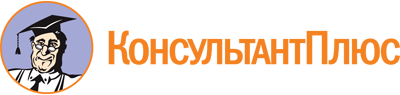 Постановление Губернатора ЯНАО от 12.11.2013 N 177-ПГ
(ред. от 23.08.2023)
"О консультативном совете по вопросам этноконфессиональной политики при Губернаторе Ямало-Ненецкого автономного округа"
(вместе с "Положением о консультативном совете по вопросам этноконфессиональной политики при Губернаторе Ямало-Ненецкого автономного округа")Документ предоставлен КонсультантПлюс

www.consultant.ru

Дата сохранения: 26.11.2023
 Список изменяющих документов(в ред. постановлений Губернатора ЯНАО от 27.02.2014 N 28-ПГ,от 22.12.2014 N 182-ПГ, от 08.06.2015 N 82-ПГ, от 31.07.2015 N 125-ПГ,от 29.03.2016 N 56-ПГ, от 31.08.2017 N 97-ПГ, от 06.06.2018 N 70-ПГ,от 18.02.2019 N 14-ПГ, от 03.09.2020 N 155-ПГ, от 01.04.2021 N 44-ПГ,от 23.11.2021 N 153-ПГ, от 24.03.2022 N 40-ПГ, от 29.04.2022 N 65-ПГ,от 09.11.2022 N 148-ПГ, от 19.02.2023 N 12-ПГ, от 16.05.2023 N 42-ПГ,от 23.08.2023 N 71-ПГ)Список изменяющих документов(в ред. постановлений Губернатора ЯНАО от 22.12.2014 N 182-ПГ,от 31.08.2017 N 97-ПГ, от 06.06.2018 N 70-ПГ, от 18.02.2019 N 14-ПГ,от 03.09.2020 N 155-ПГ, от 23.11.2021 N 153-ПГ, от 09.11.2022 N 148-ПГ)Список изменяющих документов(в ред. постановлений Губернатора ЯНАО от 23.11.2021 N 153-ПГ,от 24.03.2022 N 40-ПГ, от 29.04.2022 N 65-ПГ, от 09.11.2022 N 148-ПГ,от 19.02.2023 N 12-ПГ, от 16.05.2023 N 42-ПГ, от 23.08.2023 N 71-ПГ)